     Girls under 13 Sutherland Representative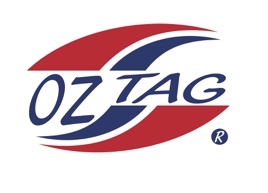 Team 2020Congratulations to the following players selected in the 2020 State Team for Sutherland. Name1.  Candi Laffan2.  Jasmine Sidoti3.  Madison Marshall4.  Ella Hewitt5.  Chloe (coco) Liddell6.  Leah Moffitt7.  Lili Zmisa8.  Tully Rayner9.  Emma Gorman10.  Gemma Hanley11.  Lily Chapple12.  Hayley Walsh13.  Chiara Ceneigh14.  Zoe Gilbert15.  Alexi Eizenberg16. Halle SeidelSHADOWS:17. Keira Lampasona18. 19. 20. 